ROCKY POINT FIRE & 25600 Rocky 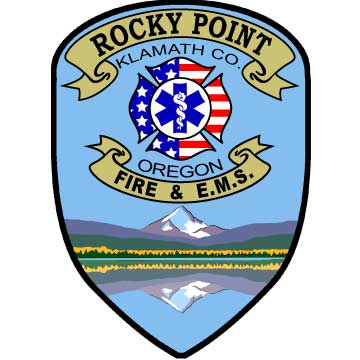 Fire Chief                                                                                                    Board MembersDiann Walker-Pope							        Bruce HarpPh: 541-356-2100                                                                                      Pat O ShayFax: 541-356-2340                                                                                    David Carpenter			                                                                               	       Richard StevensChief@rpfire .com                                                                                    Theresa Peterson                                                            Rocky Point Fire and EMS Board Meeting Minutes					February 14th, 2022The meeting was called to order at 10:00 am in the Aspen room of the fire station.In attendance were five board members, Chief Diann Walker Pope and many community members. Bruce Harp led the flag salute. Theresa Peterson did the roll call.Recognition of guests:  Agent Rod Commer from Great Basin InsuranceMinutes of Previous Meeting:David Carpenter makes motion to approve minutes from previous meeting. Pat O’shay makes motion to second. Unanimously passed.Treasurer’s Report: Brief report. Five board members sign statement.Pat O’shay states last board did not complete year-end.Pat O’shay states “thanks to chief on the phone with IRS $3,000 we do not have to pay.We will need an audit this year. Pat O’shay was on the phone with someone who has done previous audits.It is decided to just send in audit, it is already late.Books are in house states Pat O’shay. In house check. Deposits always by board members.CPA has been sick so long states Pat O’shay. She came in once and it went well.Board of Director’s Report: Richard Stevens moves to have Rod Commer speak. Board may ask questions. Aspen room closed to spectator comments till good and welfare. Richard Stevens comments, please ask for floor to speak.Richard Stevens researched some information on RPFD and the Aspen room.2002 Aspen Room was constructed.USDA grant community.The barn was structurally in question.2005 Rod Commer appeared before the board dealing with the same issue.Richard brings up board policies: Realize taxpayers are true owners.Richard Stevens says, “you must change rules through the board”.Resolutions-major policiesMotions discussed- take an action. We do not adopt ordinances. Rod Commer: Highlights-Coverage for special district 	We do not cover clubs. No community centers. It must be added to policy. The insurance policy cover’s Rocky point EMS & Fire. Board and Volunteer’s. We do not cover people outside of the fire department. Putting our insurance at risk. An annual supplemental policy Rod Commer states would be 500-1,000 a year.David Carpenter asks, Umbrella policy? Rod replies “would have to have an underling policy”.Pat O’shay states, people often say “I wouldn’t sue you”. The hospital and various entities etc. will make you say where you were injured, and a claim begins.Rod Commer state we can’t take a chance of community members getting injured. This would make the district responsible.Bruce Harp asks, “equipment covered outside?” Rod Commer responds inside or outside is covered, you are taking a chance when parking outside. Potential issues…advises against this. Bruce Harp asks, “if we have another claim will it increase our insurance?” Rod Commer responds, “your duty is to protect property. More claims, higher rates.”Bruce Harp asks, “let’s say no fire dept?” Rod Commer responds, “you need to be by a hydrant of a body of water, “Lake of the woods” considered uncovered and it is substantially more, 2-3,000 a year more and rates are already climbing. Please create a defensible space because of wildfires.”Richard Stevens asks “hypothetical, what can we do?” Can we lock a door or name the “Aspen Community Room?” Rod Commer replies “Organization can get a policy. They must be organized. Quilters unorganized. Insurance would decide if we were at fault if an individual gets injured”Richard Stevens-we must decide as a board, Grant won’t dissolve all issues. It has been a community center for years. Lots of grey area not black and white.Old Business: Planning committee: David Carpenter reports that planning committee met on February 1st. They worked on a tentative budget to give to Natalie with timeline. David Carpenter reports RFPs for surveyors were sent out and one was received back.A Phone call to the manufactured homes was made and the one they had in stock has sold.Central Point has one with a 60–80-pound snow load. Coos Bay also has one in stock but requires 50% down. 1,000-2,000 extra fees for delivery. RFP includes set up.Permission for building committee to accept surveyor is required.David Carpenter requests Richard Stevens to call a special meeting for RFP’s for sewer, electrical.Theresa Peterson moves to approve and Bruce Harp seconds.  unanimously approved.2162 was sold for 11,786.00.New Business:Special meeting put on agenda and complaint.Chief’s Report:  January 2022Chief reports open house was a success. Community members donated goodies.The new equipment was shown.Books are in house.Chief asked state fire marshal for a type 6 brush engine and a water tender. Would be no cost to the dept.Chief asked FEPP program for a type 6 brush engine. Would be no cost to the dept.Additional money coming in from ambulance-37,754.06.EF recovery money to come in 8,494.50.GEMT-Medicare to come in 3,267.97.Freemont-Winema to come in 1,530.Five volunteers to receive 136.00 a piece. Department to receive 850.00BBQ ad hoc COMMITTEE REPORT:Still looking for someone to step-up and lead for 2022 Summer BBQ. It is always 3rd Saturday in July. Time is running out.Deb Dill has offered to send out donation request letters and then stepping away. Frank Merelle generally thaws meat and BBQ’s.Pat O’shay states if no chair by March 1st no BBQ fundraiser.Richard Stevens reports tax base is only 25% of budget. Could we do a smaller event or just flee market and bake sale?Laura Hoffer suggested flea market could be outside and not remove equipment.Pat O’shay says committee people from the past it would be nice to have them back.Volunteers’ Association Report: Dustin Wybel restriped the floors. Good and Welfare:Comments and Concerns on Fire Department Subject- 3-minute limit per person.Gary Engelder stood up and read a letter where he stated Pat O’shay did not want him on the committee. A letter was handed to each of the board members. He states he has filed a complaint with commissioners and will require a statement from Pat O’shay, Richard stevens and Chief Pope. He also stated the previous board floundered due to lack of transparency. Recording are very important and need to be accessible to the community.Bruce Harp- Possibly County commissioners for guidance.Richard Stevens- Suggests we appoint investigative committee. The process would need to follow would consist of two people. Two people unfamiliar with the people involved.Bruce Harp- We should put feeler out there. Least amount of bias as possible.Laura Hoffer- “Are vendors insured at Rocky Point Days’? Rod Commer” no”. Third Thursdays get insurance, farmers markets, and flea markets require a copy”.Cheryl Forest- “Fence outside to keep people out and cameras?” Rod “it can help but might be a problem with your set up”.Ellen Fewl- “Community center funded as a grant? How does board have authority over community center?” Richard Stevens explains “because we are over the fire dept.”. “Owned by fire dept.”.Dustin Wybel- “Have we seen grant?” Richard stevens- “might be able to get a copy”.Gary Engelder- “If housing was addressed and separated off, staying away can it be insured?” Rod Commer- “Yes can be done.Dustin Wybel- “Do all proceeds need, to go to fire dept. to be covered?” Rod Commer-“If they aren’t fire dept. events.David motions for adjournment, Richard seconds. Unanimously.The next regularly scheduled meeting is set for March 14, 2022 @ 10:00 a.m.Agenda also available at rpfire.comSubmitted by Theresa Peterson, Board Secretary